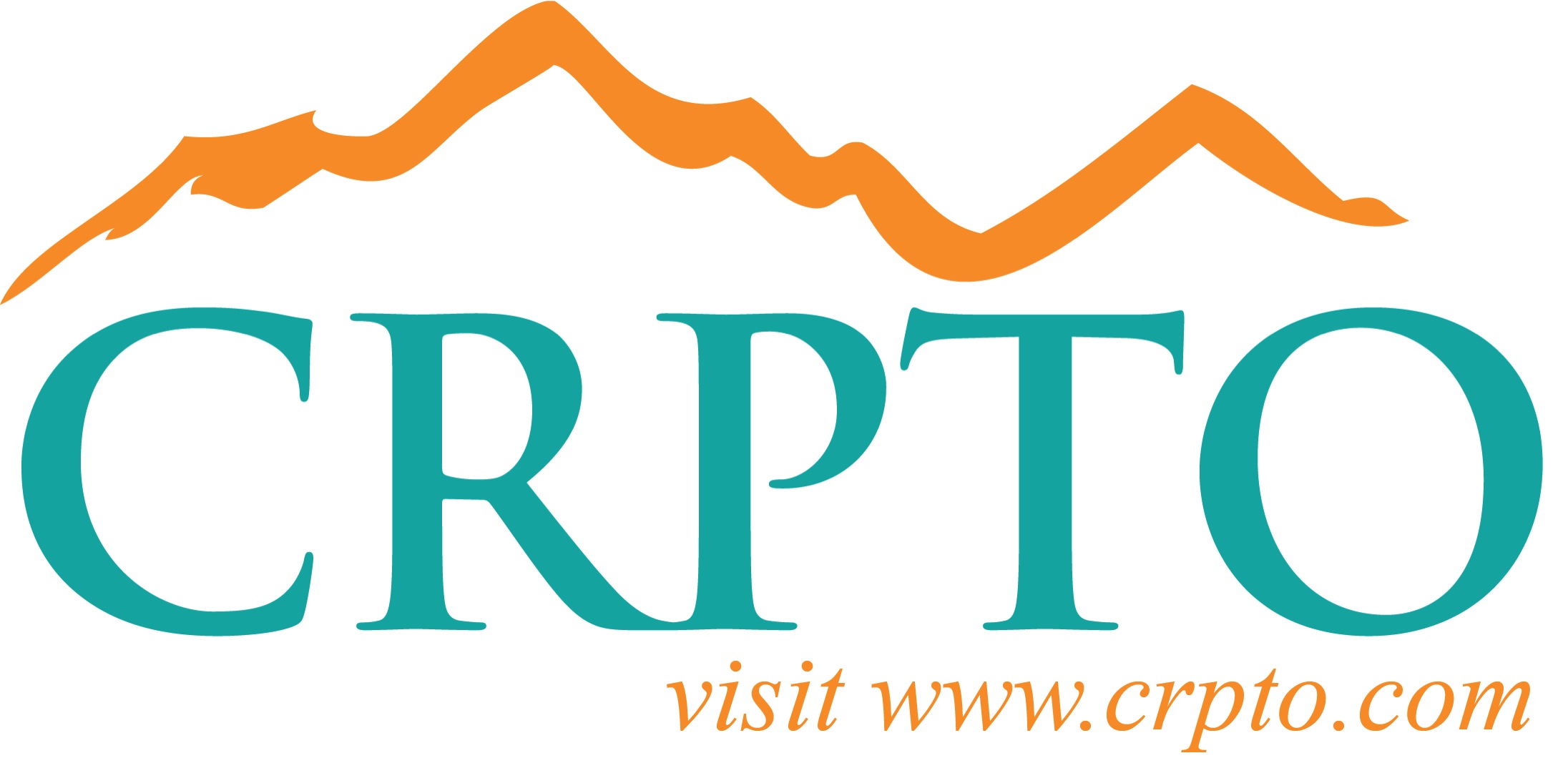 Volunteer Interest Form 2015-2016How Can I Get Involved?It’s easy.  Just complete this form and return to your child’s teacher.  You will then receive emails via Sign Up Genius for various open positions and volunteer opportunities.What if I complete this form and find out that I can’t volunteer?No problem!  With Sign Up Genius, it’s easy to make changes and/or cancel your shifts.Do I have to commit to every event listed?Absolutely not!  By filling out the form, you will receive a Sign Up Genius for all of our events, but there is no obligation.  Simply sign up for the volunteer opportunities that interest you most.CRPTO has many opportunities in which you can volunteer throughout the year to help make each event a success.  Some of these include:Picture DayBook FairCarnivalHealth ScreeningArt and Garden WalkSpring Fundraiser- - - - - - - - - - - - - - - - -  - - - - - - - - - - - - - - - - - - - - - - - - - - - - - - - - - - - - - - - - - - - - - - - - - - - - - - - - - - - - - - Please complete and return this form to your child’s teacher or the PTO mailbox by Friday, August 21st!Parent or Guardian’s Name(s):  __________________________________________________________________________________Student(s) & Teacher Name(s):  _______________________________________________________________________________________________________________________________________________________________________________________________________Cell #________________________________________________________________________________________________________________Email address:  _____________________________________________________________________________________________________PLEASE NOTE:  ALL CRS VOLUNTEERS need to complete an online application with SUSD. Please complete the application at:  https://concrete.susd.org/search/volunteers/Any questions, please contact:  volunteer@crpto.comThank you for your time and commitment!